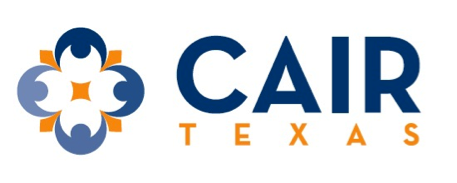 ABOUT THE COUNCIL ON AMERICAN-ISLAMIC RELATIONS (CAIR), HOUSTON CHAPTERADDRESS AND PHONE:5445 Almeda Road, Suite 301 (3rd floor)Houston, TX 77004(713)838-2247MEDIA CONTACT:Mustafaa Carroll, Executive Director – office phone (713)838-2247, cell phone (832)549-1042; email mcarroll@cair.comWEBSITE AND SOCIAL MEDIA:Website: http://www.cairtexas.comFacebook: http://www.facebook.com/cair.tx.houstonTwitter: @cairhoustonCAIR-Texas is a chapter of the Council on American-Islamic Relations (CAIR), America’s largest Muslim civil liberties organization with affiliate offices nationwide.  CAIR-Texas has three offices: Houston, Dallas/Fort Worth and San Antonio. CAIR’s mission is to enhance understanding of Islam, encourage dialogue, protect civil liberties, empower American Muslims, and build coalitions that promote justice and mutual understanding.The Houston chapter is a nonprofit 501(c)(3) organization which formed in December 2002.  Our vision is to be a leading advocate for justice and mutual understanding. OUR STAFF:Mustafaa Carroll, Executive Director.  CONTACT: 713-838-2247 (offic); 832-549-1042 (cell); mcarroll@cair.comRuth Nasrullah, Communications Coordinator.  CONTACT: 713-838-2247; rnasrullah@cair.com  Arsalan Safiullah, Civil Rights Attorney.  CONTACT: 713-838-2247 (office), 713-366-6686 (cell), asafiullah@cair.com WHAT WE DO:Protecting Civil RightsCivil rights advocacy is at the heart of what CAIR-TX does. CAIR protects the civil rights of all Americans regardless of faith. Our civil rights department attempts to resolve reports of discrimination through mediation, negotiation, or, if necessary, through legal action.Empowering American MuslimsCAIR-Houston establishes and maintains working relationships with local, state and federal representativs.  We garner support for important bills and keep the community up to date on legislation that affects them.  CAIR-Houston helps the Muslim community understand their rights as Americans and facilitate their involvement in government and grassroots activities.Building Coalitions and Encouraging DialogueCAIR-Houston builds coalitions with community groups to proote social justice and interfaith friendship.  We establish and maintain relationships with the greater Houston community schools, places of workship, youth organizations and other community-based organizations which share common values with us.  CAIR-Houston is a capalyst for community dialogue, participating in activities such as film workshops, panel discussions, press conferences, vigils and rallies.Media RelationsCAIR-Houston’s goal is to ensure accurate public perception of Islam and Muslims.  We regularly meet with reporters and editors, making ourselves available for interviews and other reporting assistance.  We organize news conference and generate statements in response to local, national or worldwide events and issues.  To be added to our distribution list, please sign up here.